WT.2371.2.2022Załącznik nr 4 do SWZPROJEKT UMOWY zawarta w dniu ................................ 2022 r. w Gorzowie Wielkopolskim pomiędzy 
Skarbem Państwa – Lubuskim Komendantem Wojewódzkim Państwowej Straży Pożarnej w Gorzowie Wielkopolskim ul. Wyszyńskiego 64, NIP 599-10-24-664, reprezentowanym przez ……………………………………zwanym dalej Zamawiającym,   a.................................................................................... reprezentowanym przez ....................................., zwanym dalej Wykonawcą, zaś wspólnie zwanych dalej Stronami.Zamawiający działa w imieniu własnym oraz jako Pełnomocnik na mocy Porozumienia zawartego w dniu 20 grudnia 2021 r. w sprawie realizacji projektu „Usprawnienie systemu ratownictwa na drogach – etap V” oraz porozumień w sprawie przeprowadzenia i udzielenia wspólnego zamówienia w imieniu Komendy Wojewódzkiej PSP w Gorzowie Wielkopolskim oraz także na rzecz Kujawsko Pomorskiego Komendanta Wojewódzkiego Państwowej Straży Pożarnej w Toruniu, Mazowieckiego Komendanta Wojewódzkiego Państwowej Straży Pożarnej w Warszawie,  Opolskiego Komendanta Wojewódzkiego Państwowej Straży Pożarnej w Opolu, Podkarpackiego Komendanta Wojewódzkiego Państwowej Straży Pożarnej w Rzeszowie, Podlaskiego Komendanta Wojewódzkiego Państwowej Straży Pożarnej w Białymstoku oraz Zachodniopomorskiego Komendanta Wojewódzkiego Państwowej Straży Pożarnej w Szczecinie zwanych w dalszej części umowy Odbiorcami.§ 1. POSTANOWIENIA OGÓLNETryb postępowania. Strony oświadczają, że niniejsza umowa została zawarta w wyniku udzielenia zamówienia publicznego przeprowadzonego w trybie przetargu nieograniczonego, zgodnie z ustawą 
z dnia 11 września 2019 r. - Prawo zamówień publicznych (Dz. U. z 2021 r., poz. 1129 
z późn. zm.), zwanej dalej w umowie „Ustawą PZP”.O ile w umowie jest mowa o dniach – należy przez to rozumieć dni kalendarzowe.O ile w umowie jest mowa o Odbiorcy lub Użytkowniku końcowym – należy przez to rozumieć jednostkę Państwowej Straży Pożarnej, zgodnie z wykazem określonym w załączniku nr 2 do umowy.Przedmiot umowy, o którym mowa w § 2, współfinansowany przez Unię Europejską ze środków Funduszu Spójności w ramach Programu Infrastruktura i Środowisko, winien posiadać uzgodnione oznakowanie, zgodnie ze wzorem, stanowiącym załącznik nr 3 i 3.1 do umowy.§ 2. PRZEDMIOT UMOWYWykonawca zobowiązuje się przenieść na własność Odbiorców i wydać przedmiot umowy na który składa się 16 szt. średnich samochodów ratowniczo-gaśniczych z systemem piany sprężonej (GBA standard pierwszowyjazdowy) napęd 4x4 z wyposażeniem – o parametrach technicznych i warunkach minimalnych wyszczególnionych w załączniku nr 4 Formularzu ofertowym oraz załączniku nr 1 do SWZ Opisie przedmiotu zamówienia – specyfikacja techniczna, które są jednocześnie załącznikami do niniejszej Umowy stanowiąc jej integralną część. Przedmiot umowy musi być fabrycznie nowy – wyprodukowany nie wcześniej niż w roku 2023.Wykonawca, na wniosek Zamawiającego, zobowiązuje się do pisemnego informowania o postępach w realizacji przedmiotu umowy oraz o ewentualnych problemach czy opóźnieniach.Wykonawca wyda Odbiorcom przedmioty umowy z pełnymi zbiornikami i kanistrami paliwa i płynów eksploatacyjnych (dotyczy również sprzętu będącego na wyposażeniu przedmiotu umowy).§ 3. OSOBY UPRAWNIONE DO REPREZENTOWANIA STRONOsobami uprawnionymi do reprezentowania stron w trakcie realizacji umowy są:Po stronie Zamawiającego: mł. bryg. Daniel Pietrzak. Tel. 95 7338321, email: pietrzakd@straz.gorzow.pl,Po stronie Wykonawcy: ……………………… Tel………….., email:………………Osoby wymienione w ust. 1 są uprawnione do uzgadniania form i metod pracy, udzielania koniecznych informacji, podejmowania innych niezbędnych działań wynikających 
z postanowień niniejszej umowy koniecznych do prawidłowego wykonywania przedmiotu umowy.§ 4 CENA I WARUNKI PŁATNOŚCIWartość całkowita przedmiotu umowy wynosi:netto: ....................................................................................................................... zł.,VAT …….. %, …………………………………………………………………..…... zł.brutto …………………………………..…………………….................................... zł. (słownie ….......................................................................................... złotych brutto).Wartość jednostkowa samochodu wynosi:netto: ....................................................................................................................... zł.,VAT …….. %, …………………………………………………………………..…... zł.brutto …………………………………..…………………….................................... zł. (słownie ….......................................................................................... złotych brutto).Wykonawca wystawi na każdego Odbiorcę, fakturę na każdy samochód.Każdy Odbiorca zapłaci Wykonawcy wartość jednostkową brutto samochodu przelewem w terminie 30 dni od daty otrzymania prawidłowo wystawionej faktury, na konto w niej wskazane, po uprzednim odbiorze samochodu i szkoleniu z jego obsługi, potwierdzonym protokołem odbioru faktycznego i protokołem szkolenia.Odbiorca zobowiązany jest do zapłaty wartości w PLN. Odbiorca nie dopuszcza płatności w walutach obcych.§ 5. TERMIN REALIZACJITermin realizacji przedmiotu umowy strony określają do 11 miesięcy od dnia podpisania umowy jednak nie później jak do 19.05.2023 r. Termin realizacji zostanie zachowany, jeżeli odbiory faktyczne i szkolenia odbędzie się w terminie, o którym mowa powyżej.Termin rozpoczęcia dostawy określa się nie wcześniej jak 45 dni od terminu realizacji umowy i odnosi się do najwcześniejszego możliwego terminu odbioru faktycznego przedmiotu umowy. Nie wyklucza natomiast możliwości wykonywania innych czynności przez Zamawiającego, przewidzianych podczas realizacji zamówienia, a w szczególności inspekcji produkcyjnej, odbioru techniczno-jakościowego.Potwierdzeniem zrealizowania dostawy przedmiotu umowy w terminie są podpisane bez uwag protokoły odbioru faktycznego i protokoły szkolenia. § 6. INSPEKCJA PRODUKCYJNAZamawiający zastrzega sobie prawo do dokonania inspekcji produkcyjnej. Inspekcja produkcyjna odbędzie się w miejscu wskazanym przez Wykonawcę i dokonana zostanie przez maksimum 8 przedstawicieli Zamawiającego do 2 dni roboczych.Wykonawca zawiadomi skutecznie Zamawiającego o gotowości do przeprowadzenia inspekcji produkcyjnej z co najmniej siedmiodniowym wyprzedzeniem. Z inspekcji produkcyjnej zostanie sporządzony protokół w 2 egzemplarzach, po jednym dla każdej ze stron.§ 7. ODBIÓR PRZEDMIOTU UMOWYZamawiający dopuszcza przeprowadzenie odbiorów przedmiotu umowy w partiach po minimum 4 sztuki każda. Przekazanie każdej z partii wraz ze szkoleniami odbywać się będzie na zasadach opisanych w niniejszym paragrafie. Wykonawca najpóźniej 30 dni kalendarzowych przed ostateczną datą realizacji dostawy, przedstawi Zamawiającemu do akceptacji harmonogram przekazania dostawy. Przy ustalaniu harmonogramu Zamawiający zastrzega sobie możliwość wniesienia uwag do niego.Odbiór przedmiotu umowy odbędzie się w dwóch etapach:Etap I – odbiór techniczno-jakościowy w siedzibie Wykonawcy,Etap II – odbiór faktyczny w siedzibie Wykonawcy.Odbioru techniczno-jakościowego każdego z samochodów dokona 3 osobowa komisja Zamawiającego w obecności co najmniej jednego przedstawiciela Wykonawcy. Wykonawca zawiadomi skutecznie Zamawiającego o gotowości do przeprowadzenia odbioru techniczno-jakościowego z co najmniej siedmiodniowym wyprzedzeniem. Protokół odbioru techniczno-jakościowego dla każdego z samochodów zostanie sporządzony w 3 egzemplarzach, po jednym egzemplarzu dla Zamawiającego, Wykonawcy i Odbiorcy. Wykonawca jest zobowiązany do zapewnienia odpowiednich warunków umożliwiających dokonanie odbioru techniczno-jakościowego.Odbiór faktyczny przedmiotu umowy odbędzie się w siedzibie Wykonawcy po pozytywnym dokonaniu odbioru techniczno-jakościowego. Odbioru faktycznego dokona 3 osobowa komisja Zamawiającego na każdy samochód w obecności co najmniej 1 przedstawiciela Wykonawcy. Odbiór faktyczny polegał będzie na sprawdzeniu stanu każdego samochodu i potwierdzeniu kompletności wyposażenia zgodnie ze stanem podczas odbioru techniczno-jakościowego. Protokół odbioru faktycznego dla każdego z samochodów zostanie sporządzony w 3 egzemplarzach, każdy na prawach oryginału, po 1 egzemplarzu dla Zamawiającego, Wykonawcy i Odbiorcy oraz zostaną podpisane przez przedstawicieli stron.W przypadku stwierdzenia podczas odbioru techniczno-jakościowego lub faktycznego przedmiotu umowy usterek, Wykonawca zobowiązuje się do ich niezwłocznego usunięcia lub wymiany przedmiotu umowy na wolny od usterek. Zamawiający, jeśli uzna, że nie jest możliwe zapewnienie zgodności przedmiotu umowy z wymaganiami w niej określonymi, ma prawo odstąpić od umowy z winy Wykonawcy, naliczając przy tym karę umowną. W takim przypadku zostanie sporządzony protokół o stwierdzonych usterkach w 3 egzemplarzach, po 1 egzemplarzu dla Zamawiającego, Wykonawcy i Odbiorcy oraz zostanie podpisany przez przedstawicieli stron. Ustęp ten nie narusza postanowień dotyczących kar umownych i odstąpienia od umowy.W przypadku gdy Wykonawca nie jest w stanie niezwłocznie usunąć usterek, odbiór techniczno-jakościowy lub faktyczny zostanie przerwany. Wykonawca lub jego przedstawiciele przeprowadzą na własny koszt szkolenie 
z obsługi przedmiotu umowy dla minimum 2 maksimum 6 przedstawicieli Użytkownika końcowego dla każdego z samochodów w dniu odbioru faktycznego dostawy i jest warunkiem jego pozytywnego zakończenia. Protokół z przeprowadzonego szkolenia wraz z wykazem osób przeszkolonych, zostanie sporządzony w 3 egzemplarzach, po 1 egzemplarzu dla Zamawiającego, Odbiorcy i Wykonawcy.Koszty dojazdu, zakwaterowania i wyżywienia przedstawicieli Zamawiającego, Odbiorców i Użytkowników Końcowych podczas inspekcji produkcyjnej, odbiorów techniczno-jakościowych oraz faktycznych i szkolenia obciążają Wykonawcę. Całkowity koszt transportu przedmiotu umowy z siedziby Wykonawcy do każdego Użytkownika końcowego po odbiorze faktycznym obciąża Wykonawcę. Każdy Odbiorca lub Użytkownik końcowy wystawi notę obciążeniową równą poniesionym kosztom z tego tytułu.Odbiorcy zastrzegają sobie prawo do pozostawienia przedmiotu umowy w siedzibie Wykonawcy po zakończeniu odbioru faktycznego poszczególnych samochodów na czas niezbędny na czynności rejestracyjne. Wszelkie koszty związane z ewentualnym pozostawieniem przez Odbiorców samochodów obciążają Wykonawcę. W czasie pozostawania samochodów w siedzibie Wykonawcy ryzyko utraty lub uszkodzenia samochodów spoczywa na Wykonawcy. Na okoliczność pozostawienia samochodów sporządzone będą protokoły pozostawienia w siedzibie Wykonawcy oraz odbioru podpisane przez przedstawicieli Odbiorcy i Wykonawcy.§ 8. DOKUMENTACJA TECHNICZNAWykonawca zobowiązuje się dostarczyć i wydać Odbiorcom w dniu odbioru faktycznego dla każdego samochodu:świadectwa dopuszczenia lub inne dokumenty dopuszczające przedmiot umowy do stosowania w ochronie przeciwpożarowej, obowiązujące na dzień odbioru.dokumentację niezbędną do rejestracji pojazdu jako pojazdu specjalnego pożarniczego.instrukcję obsługi i konserwacji dla wszystkich elementów dostawy w języku polskim.książki serwisowe w języku polskim z zapisami zgodnymi z postanowieniami umowy.wykaz dostarczonego sprzętu stanowiącego wyposażenie przedmiotu umowy wraz z numerami fabrycznymi i cenami jednostkowymi brutto.wykaz adresów punktów serwisowych.§ 9. GWARANCJA I SERWISWykonawca udziela odbiorcy na przedmiot umowy …. miesięcy gwarancji. Okres gwarancji liczy się od dnia pozytywnego przekazania każdego samochodu potwierdzonego protokołem odbioru faktycznego. Okres rękojmi za wady zostaje zrównany z okresem gwarancji udzielonej przez Wykonawcę.W okresie gwarancji wszystkie naprawy gwarancyjne przeprowadzone będą w siedzibie Użytkownika końcowego przez autoryzowany serwis Wykonawcy i na koszt Wykonawcy w ciągu 3 dni od daty otrzymania pisemnego zgłoszenia usterki. Do okresu naprawy nie wlicza się dni ustawowo wolnych od pracy.Usterki, której z przyczyn niezależnych od Wykonawcy nie da się usunąć w terminie określonym w ust. 2, wykonywane będą w terminie uzgodnionym w formie pisemnej z Odbiorcą. W przypadku nieuzgodnienia terminu, o którym mowa powyżej ustala się termin 14 dni, liczony od chwili otrzymania zgłoszenia o usterce. Okres gwarancji ulega przedłużeniu o czas naprawy liczony od momentu zgłoszenia do momentu odbioru samochodu z naprawy.W przypadku zaistnienia w okresie gwarancji konieczności przemieszczenia przedmiotu niniejszej umowy w związku ze stwierdzeniem usterek, których nie można usunąć (wykonać) w siedzibie Użytkownika końcowego, przemieszczenie przedmiotu umowy celem naprawy i z powrotem do siedziby Użytkownika końcowego dokonuje się na koszt Wykonawcy, w sposób i na warunkach określonych pomiędzy Wykonawcą a Odbiorcą. W przypadku braku porozumienia co do warunków niniejszego przemieszczenia przedmiotu umowy Wykonawca dokona koniecznych napraw w siedzibie Użytkownika końcowego. Po okresie gwarancji serwis może być prowadzony przez Wykonawcę na podstawie indywidualnych zleceń Odbiorców.Wykonawca gwarantuje dostawę części zamiennych przez minimum 15 lat od daty zakończenia produkcji. W przypadku bezskutecznego upływu terminu, o którym mowa w ust. 2 i 3, Odbiorcy przysługuje prawo zlecenie naprawy w wybranym przez siebie serwisie. W takim przypadku Odbiorca wystawi Wykonawcy notę obciążeniową równą kosztom poniesionym za naprawę przedmiotu umowy lub jego części przez inny podmiot, a Wykonawca zobowiązuje się do jej uregulowania w terminie wskazanym przez Odbiorcę. W takim przypadku Odbiorca nie traci gwarancji na przedmiot umowy. Niniejszy ustęp nie narusza postanowień dotyczących kar umownych. W okresie gwarancji Wykonawca gwarantuje wykonanie we własnym zakresie i na własny koszt wszystkich czynności serwisowych wskazanych w książkach serwisowych, instrukcjach obsługi czy też innych dokumentach dotyczących samochodu, elementów zabudowy i wyposażenia, obejmujących również wymianę materiałów, olejów i płynów eksploatacyjnych oraz innych elementów podlegających okresowej wymianie.§ 10. ZABEZPIECZENIE NALEŻYTEGO WYKONANIA UMOWYWykonawca przed podpisaniem umowy wniósł zabezpieczenie należytego wykonania umowy w wysokości 3% całkowitej ceny ofertowej, co stanowi kwotę: …………… zł. (słownie: …………………………… zł.) w formie ………………. .W trakcie realizacji umowy Wykonawca może dokonać zmiany formy zabezpieczenia na jedną lub kilka form, o jakich mowa w art. 450 ust. 1 Ustawy PZP. Zmiana formy zabezpieczenia musi być dokonana z zachowaniem ciągłości zabezpieczenia i bez zmiany jego wysokości.Zamawiający jest uprawniony do skorzystania z kwoty zabezpieczenia należytego wykonania umowy, także w przypadku, gdy Wykonawca, będąc zobowiązany do zapłaty kary umownej na podstawie umowy, nie zapłaci jej w terminie lub w ogóle odmówi jej zapłacenia.Zwrot 70% zabezpieczenia należytego wykonania umowy nastąpi w terminie 30 dni od daty pozytywnego odbioru przedmiotu umowy przez Zamawiającego. Kwota pozostawiona na zabezpieczenia roszczeń z tytułu rękojmi za wady wynosi 30% wartości zabezpieczenia należytego wykonania umowy. Kwota ta zostanie zwrócona Wykonawcy nie później niż w ciągu 15 dni po upływie okresu rękojmi.W przypadku wniesienia zabezpieczenia wykonania umowy w formie innej niż pieniądzu Wykonawca zobowiązany jest do przedstawienia/dostarczenia stosowanego dokumentu zabezpieczającego, którego ważność obowiązywania (wnoszenia roszczeń przez Zamawiającego) będzie wygasała odpowiednio 30 dni od dnia wyznaczonego na umowny termin odbiór przedmiotu zamówienia dla wartości 100% oraz 15 dni od dnia upływu okresu rękojmi dla wartości 30% zabezpieczenia§ 11. KARY UMOWNEStrony postanawiają, że obowiązującą je formą odszkodowania stanowią kary umowne. Wykonawca zapłaci Odbiorcy kary umowne:za zwłokę w dostarczeniu każdego z samochodów w terminie, o którym mowa w § 5 ust. 1 w wysokości 0,05% jego ceny brutto, o której mowa w § 4 ust. 2 za każdy dzień zwłoki, jednakże nie więcej niż 20%, na podstawie noty obciążającej wystawionej przez właściwego Odbiorcę, za odstąpienie od umowy przez Zamawiającego z winy Wykonawcy w wysokości 20% ceny brutto przedmiotu umowy, o której mowa w § 4 ust. 1, na podstawie noty obciążającej wystawionej przez Zamawiającego,za zwłokę w usunięciu wad stwierdzonych w okresie gwarancji i rękojmi w terminach określonych w §9 ust. 2 i 3 w wysokości 0,05% ceny brutto samochodu, o której mowa w § 4 ust. 2 za każdy dzień zwłoki liczonej od dnia wyznaczonego na usunięcie wad, na podstawie noty obciążającej wystawionej przez właściwego Odbiorcę, w przypadku napraw zgodnie z informacją przekazaną przez Użytkownika końcowego,za odstąpienie przez Wykonawcę od wykonania części umowy w wysokości 20% ceny każdego niedostarczonego samochodu, o której mowa w § 4 ust. 2, każdemu z Odbiorców na podstawie noty obciążającej wystawionej przez właściwego Odbiorcę.Zamawiającemu przysługuje prawo odstąpienia od umowy, jeżeli wystąpi zwłoka w dostarczeniu przedmiotu umowy powyżej 30 dni kalendarzowych od wyznaczonego terminu realizacji dostawy, o którym mowa w § 5 ust. 1. Ostateczny termin odstąpienia od umowy ustala się na 30 września 2023 r.  W powyższym przypadku Wykonawcy nie przysługuje roszczenie odszkodowawcze w wyniku poniesionej szkody. W takim przypadku Zamawiający naliczy kary umowne, o których mowa w § 11 ust. 2 pkt. b.Łączna wysokość kar umownych, o których mowa w ust. 1, nie może przekroczyć 20 % ceny całkowitej brutto przedmiotu umowy.Odbiorcy przysługuje prawo do potrącenia kar umownych z wynagrodzenia Wykonawcy. Zamawiający zastrzega sobie prawo do dochodzenia odszkodowania uzupełniającego przenoszącego wysokość kar umownych do wysokości rzeczywiście poniesionej szkody.Jeżeli Odbiorca opóźni termin dokonania zapłaty za fakturę, zapłaci Wykonawcy odsetki ustawowe od kwot nie zapłaconych w terminie, za każdy dzień zwłoki, na podstawie noty obciążającej wystawianej przez Wykonawcę, na kwotę zgodną z warunkami niniejszej umowy.§ 12. ZMIANY UMOWYStrony dopuszczają możliwość zmian treści umowy w formie aneksu, jeżeli łączna wartość tych zmian będzie mniejsza niż progi unijne i nie przekroczy 10% wartości zamówienia określonego w § 4 ust 1 niniejszej umowy.Zamawiający dopuszcza ponadto zmiany w zakresie:w przypadku obiektywnej niemożności zapewnienia wyposażenia przedmiotu umowy odpowiadającego wymogom zawartym w załączniku nr 1 do umowy z powodu zakończenia produkcji lub niedostępności na rynku elementów wyposażenia po zawarciu umowy – dopuszcza się zmianę umowy w zakresie rodzaju, typu lub modelu wyposażenia przedmiotu umowy, pod warunkiem, że nowe wyposażenie będzie odpowiadało pod względem funkcjonalności wyposażeniu pierwotnemu a jego parametry techniczno-użytkowe będą spełniały wymagania Zamawiającego.w przypadku zaproponowania przez Wykonawcę szczególnie uzasadnionej pod względem funkcjonalności, sprawności lub przeznaczenia albo wyposażenia przedmiotu umowy, zmiany rozwiązań konstrukcyjnych przedmiotu umowy w stosunku do koncepcji przedstawionej w ofercie – dopuszcza się zmianę umowy w zakresie rozwiązań konstrukcyjnych zawartych w załączniku nr 1 do umowy. w przypadku zmian korzystnych dla Zamawiającego dopuszczalna jest zmiana umowy w zakresie obniżenia ceny lub zmiany wymogów zawartych w załączniku nr 1 do niniejszej umowy.w przypadku konieczności zapewnienia koordynacji dostawy przedmiotu umowy oraz innych umów zawartych przez Zamawiającego – dopuszczalna jest zmiana umowy w zakresie zmiany miejsca przeprowadzenia odbioru przedmiotu umowy, miejsca szkolenia przedstawicieli Zamawiającego.w przypadku zmiany przepisów prawa – dopuszczalna jest taka zmiana umowy, która umożliwi dostosowanie postanowień niniejszej umowy lub przedmiotu umowy do nowych przepisów prawa. w przypadku propozycji zmiany umowy pochodzącej od Wykonawcy, Zamawiający podejmie decyzje w zakresie zmiany umowy mającej na uwadze okoliczności czy zmiany proponowane przez Wykonawcę odpowiadają jego potrzebom oraz wymogom dotyczącym wydatkowania środków publicznych zgodnie z przepisami prawa, w szczególności w zakresie wydatkowania ich w określonym roku budżetowym.  terminu realizacji przedmiotu umowy – gdy zaistnieje okoliczność mająca wpływ na prawidłową realizację przedmiotu umowy w szczególności, jeżeli zmiana terminu realizacji będzie zmianą korzystną dla zamawiającego lub zagrożone byłoby terminowe realizowanie płatności z powodu ograniczonych zasileń budżetowych otrzymanych od dysponentów nadrzędnych lub w przypadku zaistnienia siły wyższej.procedury odbiorowej przedmiotu zamówienia, procedury szkoleniowej przedmiotu umowy, serwisowania przedmiotu umowy, gdy nastąpi przekazanie przedmiotu umowy na stan majątkowy innej jednostki organizacyjnej Państwowej Straży Pożarnej.Za niedopuszczalne uznaje się zmiany umowy, których konsekwencją będzie zwiększenie ceny przedmiotu umowy.§ 13. ROZSTRZYGANIE SPORÓW I OBOWIĄZUJĄCE PRAWOW przypadku powstania sporu na tle realizacji niniejszej umowy Strony zgodnie oświadczają, że poddają się rozstrzygnięciu sporu przez polski sąd powszechny właściwy dla siedziby Odbiorcy.W sprawach nie objętych umową będą miały zastosowanie przepisy polskiego kodeksu cywilnego i Ustawy PZP.§ 14. POSTANOWIENIA KOŃCOWEUmowa wchodzi w życie z dniem jej podpisania przez obie strony.Wszelkie zmiany do umowy wymagają zachowania formy pisemnej pod rygorem nieważności.Faktury i protokoły powstałe w wyniku realizacji umowy sporządzane są w języku polskim.Umowa zostaje zawarta w postaci elektronicznej i opatrzona kwalifikowanym podpisem elektronicznym, przesłana za pośrednictwem platformy zakupowej.Załączniki do umowy:Załącznik nr 1. 	Opis przedmiotu zamówienia – Specyfikacja techniczna. Minimalne wymagania techniczno-użytkowe dla średniego samochodu ratowniczo-gaśniczego z systemem piany sprężonej (GBA standard pierwszowyjazdowy) napęd 4x4- według załącznika nr 1 do SWZ.Załącznik nr 2. 	Wykaz odbiorców i użytkowników końcowych.Załącznik nr 3.	Wzór tabliczki pamiątkowej UE.Załącznik nr 3.1 Wzór tabliczki pamiątkowej BP.Załącznik nr 4. 	Formularz ofertowy.Załącznik nr 2 Wykaz Odbiorców i użytkowników do Umowy WT.2373.  .2022Wykaz Odbiorców i Użytkowników KońcowychZałącznik nr 3 Wzór tabliczki pamiątkowej UE do Umowy WT.2373.  .2022 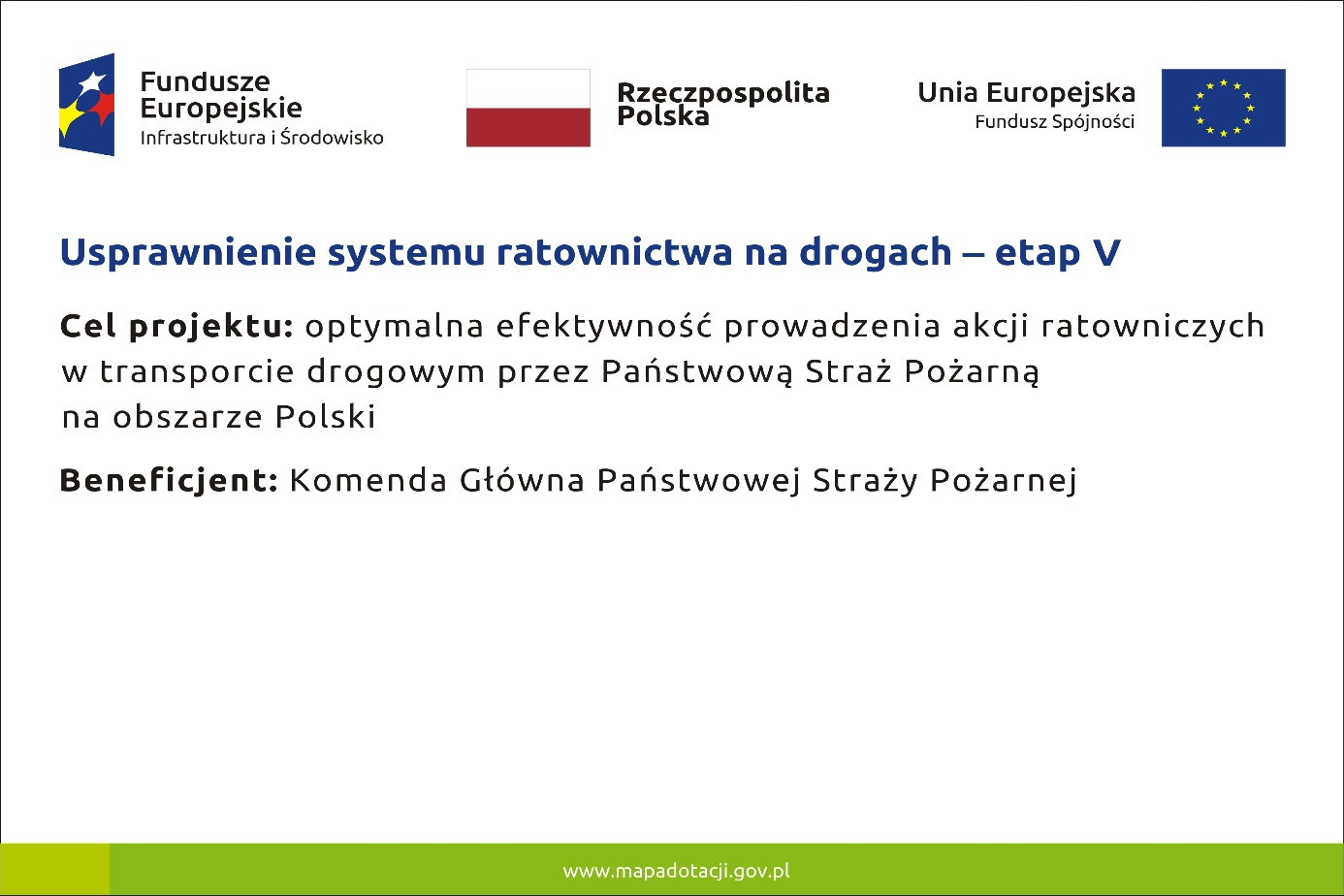 Załącznik nr 3.1 Wzór tabliczki informacyjnej BP do Umowy WT.2373.  .2022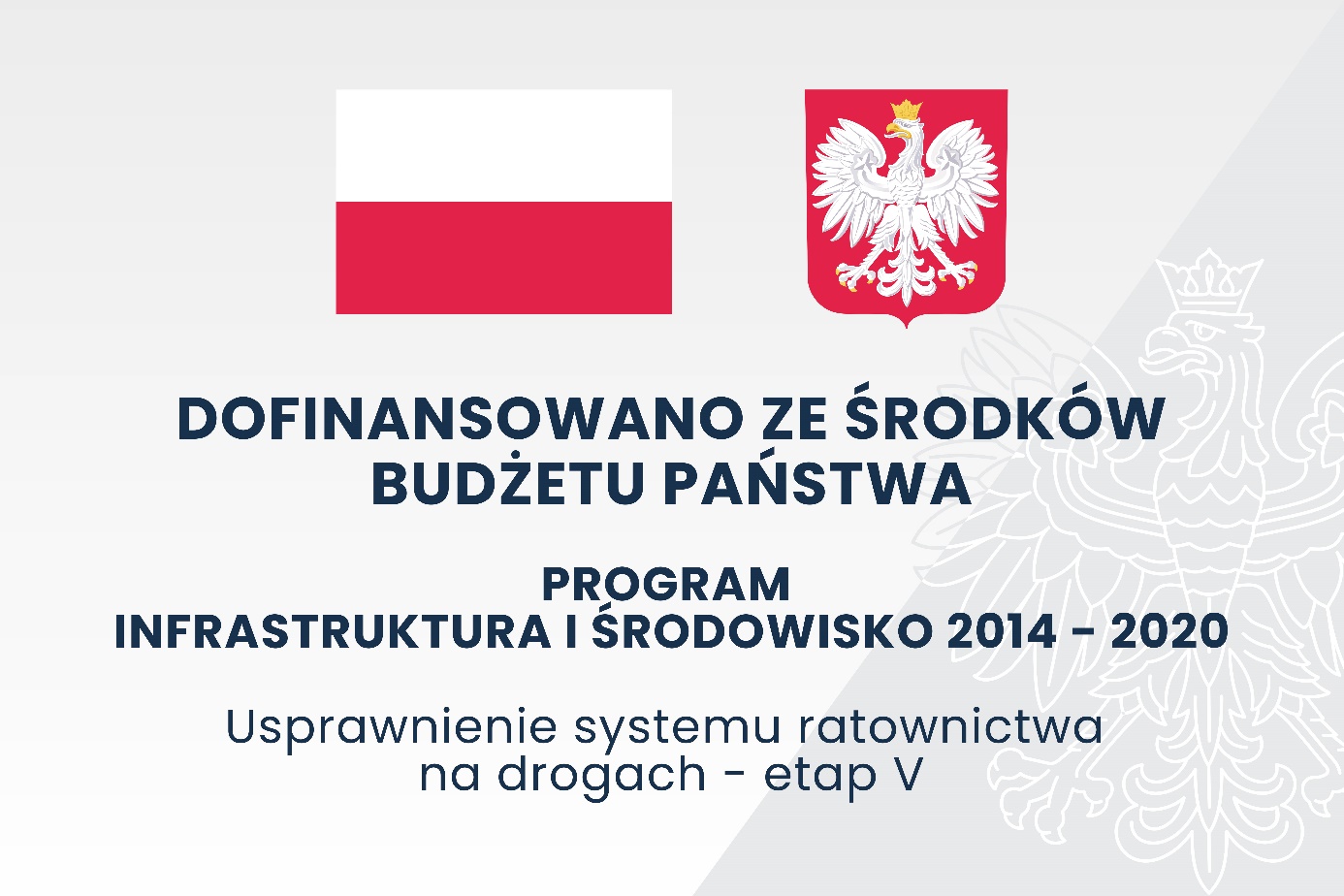 Lp.Wykaz OdbiorcówUżytkownik KońcowyIlość sztuk1Komenda Wojewódzka 
Państwowej Straży Pożarnej w Gorzowie Wlkp.ul. Wyszyńskiego 64,66 – 400 Gorzów WielkopolskiNIP 599 -10-24-664KP PSP Żagań ul. Nowogródzka 3, 68-100 Żagań11Komenda Wojewódzka 
Państwowej Straży Pożarnej w Gorzowie Wlkp.ul. Wyszyńskiego 64,66 – 400 Gorzów WielkopolskiNIP 599 -10-24-664KP PSP Strzelce Kraj. ul. Wyzwolenia 7, 66-500 Strzelce Krajeńskie 11Komenda Wojewódzka 
Państwowej Straży Pożarnej w Gorzowie Wlkp.ul. Wyszyńskiego 64,66 – 400 Gorzów WielkopolskiNIP 599 -10-24-664KP PSP Żary ul. Serbska 5868-200 Żary 11Komenda Wojewódzka 
Państwowej Straży Pożarnej w Gorzowie Wlkp.ul. Wyszyńskiego 64,66 – 400 Gorzów WielkopolskiNIP 599 -10-24-664KM PSP Zielona Góraul. Kasprowicza 3/5,65-074 Zielona Góra12Komenda Wojewódzka 
Państwowej Straży Pożarnej w Toruniuul. Prosta 32, 87-100 ToruńNIP 956-10-44-672KP PSP Aleksandrów Kujawski ul. Halinowo 2 A, 87-700 Aleksandrów13Komenda Wojewódzka 
Państwowej Straży Pożarnej w Rzeszowie ul. Mochnackiego 4, 35-016 RzeszówNIP 813-12-89-353KW PSP Rzeszówul. Mochnackiego 4, 35-016 Rzeszów13Komenda Wojewódzka 
Państwowej Straży Pożarnej w Rzeszowie ul. Mochnackiego 4, 35-016 RzeszówNIP 813-12-89-353KP PSP Jasłoul. Mickiewicza 33, 38-200 Jasło13Komenda Wojewódzka 
Państwowej Straży Pożarnej w Rzeszowie ul. Mochnackiego 4, 35-016 RzeszówNIP 813-12-89-353KP PSP Mielecul. Sienkiewicza 54, 39-300 Mielec14Komenda Wojewódzka 
Państwowej Straży Pożarnej w Warszawieul. Domaniewska 40, 02 – 672 WarszawaNIP: 526-17-96-733KP PSP Grójecul. Strażacka 11, 05-600 Grójec14Komenda Wojewódzka 
Państwowej Straży Pożarnej w Warszawieul. Domaniewska 40, 02 – 672 WarszawaNIP: 526-17-96-733KM PSP Radomul. Traugutta 57, 26-600 Radom14Komenda Wojewódzka 
Państwowej Straży Pożarnej w Warszawieul. Domaniewska 40, 02 – 672 WarszawaNIP: 526-17-96-733KP PSP Żyrardówul. 1 Maja 61 B, 96-300 Żyrardów15Komenda Wojewódzka 
Państwowej Straży Pożarnej w Opoluul. Budowlanych 1,45-005 OpoleNIP 754-10-93-488KP PSP Nysa ul. Szopena 5, 48-300 Nysa16Komenda Wojewódzka 
Państwowej Straży Pożarnej w Białymstokuul. Warszawska 3,15 – 062 BiałystokNIP: 542-02-11-195KM PSP Białystok ul. Warszawska 3, 15 – 062 Białystok17Komenda Wojewódzka 
Państwowej Straży Pożarnej w Szczecinieul. Firlika 9/14, 71-637 SzczecinNIP 851-031-22-57KP PSP Kołobrzeg ul. Żurawia 12B, 78-100 Kołobrzeg17Komenda Wojewódzka 
Państwowej Straży Pożarnej w Szczecinieul. Firlika 9/14, 71-637 SzczecinNIP 851-031-22-57KP PSP Gryfino ul. Łużycka 1,74-100 Gryfino17Komenda Wojewódzka 
Państwowej Straży Pożarnej w Szczecinieul. Firlika 9/14, 71-637 SzczecinNIP 851-031-22-57KP PSP Sławnoul. Aleja Wojska Polskiego 19,76-100 Sławno1